Состав Комиссии  по соблюдению требований к служебному поведению государственных гражданских служащих  и урегулированию конфликтов интересовУправления ФНС России по Орловской областиСостав комиссии утвержден приказом руководителя Управления  от 05.10.2017 №01-04/446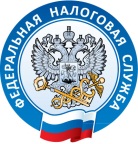 он: Чижова Жанна НиколаевнаЗаместитель руководителя Управления ФНС России по Орловской области, председатель КомиссииПогонышев Сергей ФедоровичИсполняющий обязанности начальника отдела кадров и безопасности Управления ФНС России по Орловской области, заместитель председателя КомиссииСидоренко Андрей ВикторовичНачальник общего отдела Управления ФНС России по Орловской областиЦицин Алексей НиколаевичЗаместитель начальника отдела информационных технологий Управления ФНС России по Орловской областиЛунина Ирина ВладимировнаНачальник правового отдела Управления ФНС России по Орловской областиНезависимые эксперты:Малахова Оксана ВладимировнаШедий Мария ВладимировнаПрофессор кафедры политологии и государственной политики Среднерусского института управления — филиала ФГБОУ ВО «Российская академия народного хозяйства и государственной службы при Президенте Российской Федерации» Доцент кафедры менеджмента и государственного управления Среднерусского института управления — филиала ФГБОУ ВО «Российская академия народного хозяйства и государственной службы при Президенте Российской Федерации»Ромашина Ирина АлексеевнаГлавный специалист-эксперт отдела кадров и безопасности Управления ФНС России по Орловской области, секретарь Комиссии